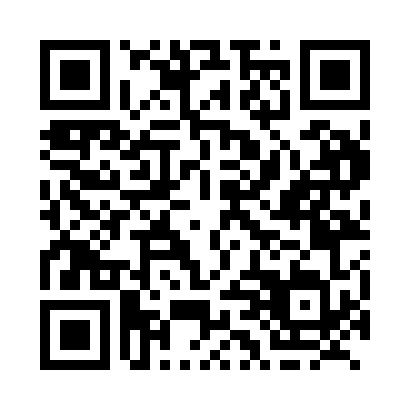 Prayer times for Archydal, Saskatchewan, CanadaWed 1 May 2024 - Fri 31 May 2024High Latitude Method: Angle Based RulePrayer Calculation Method: Islamic Society of North AmericaAsar Calculation Method: HanafiPrayer times provided by https://www.salahtimes.comDateDayFajrSunriseDhuhrAsrMaghribIsha1Wed3:445:371:006:068:2410:172Thu3:425:351:006:078:2610:203Fri3:395:331:006:088:2710:224Sat3:365:311:006:098:2910:255Sun3:345:301:006:108:3010:276Mon3:315:281:006:118:3210:307Tue3:285:261:006:128:3310:328Wed3:265:2512:596:138:3510:359Thu3:235:2312:596:148:3710:3710Fri3:205:2212:596:158:3810:4011Sat3:185:2012:596:168:3910:4312Sun3:155:1912:596:178:4110:4513Mon3:125:1712:596:178:4210:4814Tue3:105:1612:596:188:4410:5115Wed3:075:1412:596:198:4510:5316Thu3:065:1312:596:208:4710:5317Fri3:065:1112:596:218:4810:5418Sat3:055:1012:596:228:4910:5519Sun3:045:091:006:228:5110:5520Mon3:045:081:006:238:5210:5621Tue3:035:061:006:248:5310:5722Wed3:035:051:006:258:5510:5723Thu3:025:041:006:268:5610:5824Fri3:025:031:006:268:5710:5925Sat3:015:021:006:278:5910:5926Sun3:015:011:006:289:0011:0027Mon3:005:001:006:289:0111:0128Tue3:004:591:006:299:0211:0129Wed3:004:581:016:309:0311:0230Thu2:594:581:016:309:0411:0331Fri2:594:571:016:319:0511:03